تدريس اللغة العربية فى المدرسة العاليةمعهد أمّ الصبر كندارى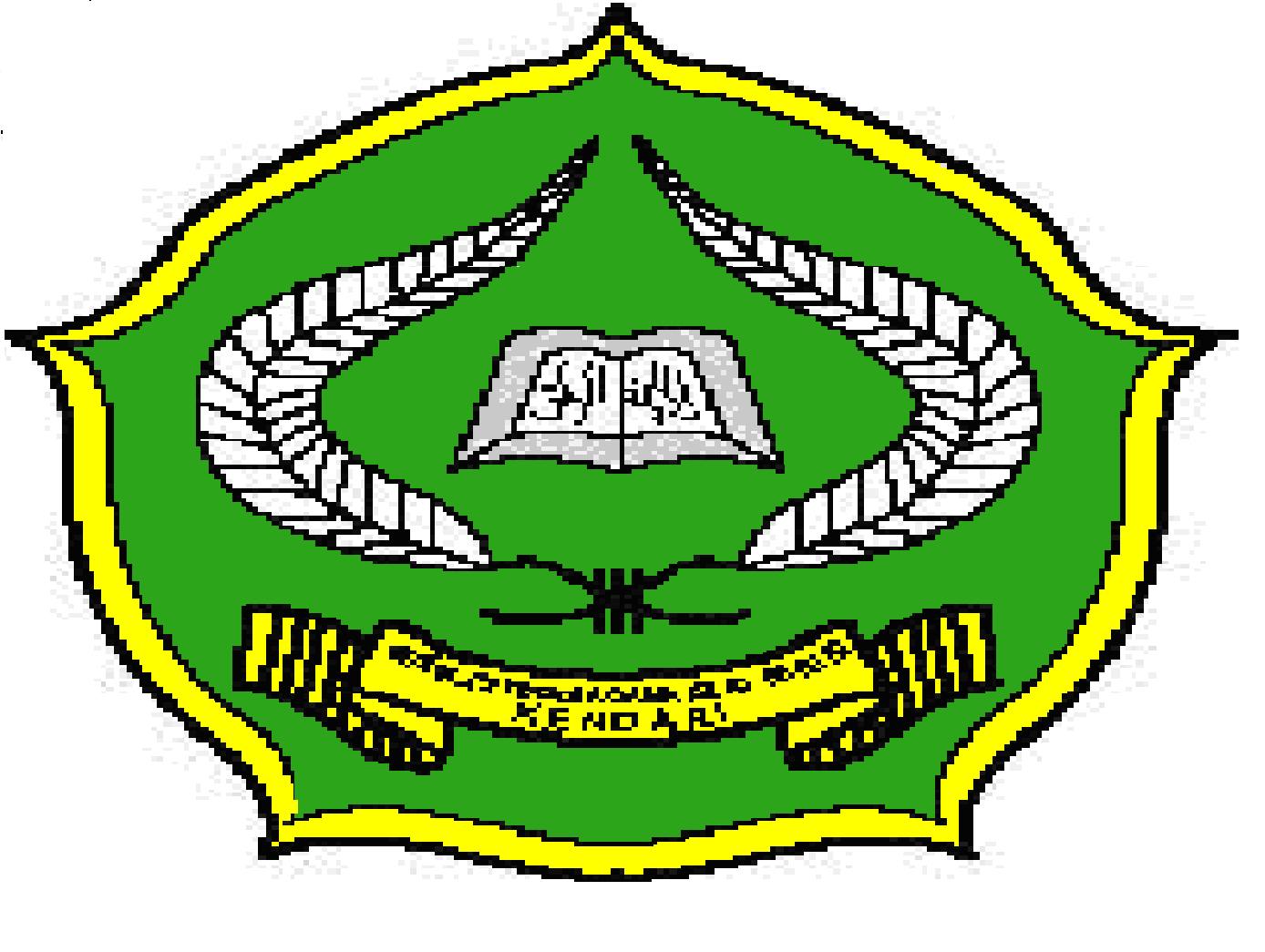 رسالة قدمت لاستيفاء بعض الشروط للحصولعلى شهادة سرجانا التربية الإسلاميةبشعبة تربية اللغة العربيةبقلم :يازيد شافعىرقم التسجيل :۰٦٠١٠١٠٢٠١١قسم التربية با لمدرسة العليا الإسلامية الحكوميةسلطان قائم الدين كندارى۲۰۱۱إظهارأصلية الرسالة	اظهار المؤلف الموقع التحتاني أن هذه الرسالة لكانت أنتجها المؤلف بنفسه. و ان يظهر انها منتحلة أو مسنوعة جميعها أو بعضها من شخص اخر فهي واللقبة مبطلتان للحكم.كندارى,  ۱۱ نوفمبير ۲۰۱۱	الكا تب                                        يازيد شافعي                                           رقم التسجل:۰٦٠١٠١٠٢٠١١                           موافقة المشرفينبعد اطلاع الرسالة المقدمة من الطالب : يازيد شافعي, رقم التسجيل :  ۰٦٠۱٠١٠٢٠۱١, بعنوان : تدريس اللغة العربية فى المدرسة العالية معهد أم الصبر كندارى, وبعد إ جراء الاصلاحات اللا زمة , نقرر- نحن مشرفان – على ان الرسالة المذكورة  قد استوفت الشروط العلمية المطلوبة وأنها صالحة لتقديمها فى امتحان المناقشة.كندارى تقرير لجنة  إستحان المناقشةقررة لجنة امتحان المناقشة لقسم التربية بالمدرسة العليا الاسلامية الحكومية سلطان قائم الدين كندارى قبول الرسالة المقدمة من الطالبة: يازيد شافعى, رقم التسجيل: ٠٦٠۱٠۱٠٢٠۱١, بعنوان : "تدريس ا للغة العربية فى المدرسة العالية معهد أم الصبر كندارى" بعد إجراء إمتحان المناقشة فى يوم ... ذو الحجة ۱٤٣٣ﻫ, الموفق ... ٢٠١۱م كشررط من الشروط المطلوبة نيل شهادة سرجانا التربية الاسلامية فى  شعوبة تربية اللغة العربية بعد اجراء الاصلحات اللازمة.اعضاء لجنة الامتحان:كندارى, ... ۱٤٣٣ﻫ	   ... ٢٠١۱ماعتمد عليهارئيس المدرسة العاليا الحكومية                                                          سلطان قائم الدين  كندارى  الدكتور الحاج  نور عالم ,م.فد  رقم التوظيف:۱٩۵٠۵٠١٩٩١٠٣١٠٠۵تجريد البحثيازيد شافعى رقم التسجيل,٠٦٠١٠١٠٢٠١١ بحث الرسالة : تدريس اللغة العربية فى المدرسة العالية معهد أم الصبر كنداري ( المشرفين : الدكتوراندة الحاجة ستى قريطة. م,أغ و عباس, أغ.م.أ). هذه  الرسلة مطروحة حول تدريس اللغة العربية في المدرسة العالية معهد أم الصبركيندارى. كان الغرض من هذه الدراسة لتحديد كيفية تدريس اللغة العربية المدرسة العالية معهد أم الصبر كيندارى. هذه الدراسة قد طرحت هذا الموضوع ، وحول تدريس اللغة العربية في المدرسة العالية معهد أم الصبر كندارى. وسيتم الرسالة هذه المشكلة من خلال نهج علمي نوعي.في الكتابة هذه الرسالة  استخدام كاتب البحوث الميدانية لجمع البيانات وإجراء البحوث التي يتم مباشرة في هذا المجال. والحصول على تقنية جمع البيانات المستخدمة بيانات المراقبة في الطريقة التي يتم تجرى الملاحظات الميدانية والمقابلات المباشرة من الأسئلة والأجوبة حوار مباشر مع المشاركين.وبالتالي، استنادا إلى نتائج هذا البحث ، وقد أجريت دراسات مختلفة مع فهم  عميق للبيانات الموجودة، يمكن استنتاج أن تعلم اللغة العربية في في المدرسة العالية معهد أم الصبر تنفيذ نظام التعلم الذي يشير إلى وحدة المنهج مستوى التعلم باستخدام الطرق التقليدية.كلمة تمهيديةبسم الله الرحمن الرحيمإنّ الحمد لله نحمده و نستعينه و نستغفره ونعوذ بالله من شرور أنفسنا و من سيّات اعمالنا من يهدى الله فلا مضل له و من يضلل فلا هاديى له. و الحمد لله ربّ العالمين الذى انزل القران عربيا لقوم يعقلون. وسبحان الذى أعطانا علما نافعا لاعلم لنا إلا ما علمتنا إنه هو السميع العليم.والصلاة و السلام على رسول الله خاتم الأنبياء و المرسلين المبعوث رحمة للعالمين. فبهداية الله عزا و جل وعنايته وتوفيقه أمكنتنا كتابة هذه الرسالة البشيطة الأستفاء بعض الشروط المطلوبة لنيل درجة سرجانا التربية الإسلامية فى شعوبة اللغة العربية قسم التربية باالمدرسة العاليا الإسلامية سلطان قائم الدين كندارى.وهذه الرسالة كتابها الكاتب كل الجهد على الرغم من الشعوبة التى وجدها ولكن إستطاء إنتهاربها بالمعونة و الإرشادات والتوجحات من الجميع الذين يساعدونه فى كتابة هذه الرسالة.وعلى ذالك اشكرشكراجزيلا إليهم خصوصا :۱- والديّ الكرمين الذين ربيانى تربية صالحاة وادبانى تأدبا إلى سن البلوغ المرشد. وادعو الله ان يرحمهما كمار بيانى صغيرا و إلى اخي الصغير المحبوب و إلى أسربى الكبيرة بدون إنشاء أفبي المحبوب أيضا.٢- الأستاذ الفاضل الدكتور الحاج  نور عالم, م .فد . رئس المدرسة العاليا الإسلامية الحكومية سلطان قائم الدين كندارى الذى قد بذل جهده وافكاره فى توجيه هذه الجامعة.٣-	الأستاذة الفاضلة الدكتوراندة الحاجة ستى قريظة, م.أغ. رئيس قسم التربية بالمدرسة العاليا الإسلامية الحكومية سلطان قائم الدين كندارى التى قد طورات هذا القسم تطور اجيدا.٤- الأستاذ الفاضل الدكتوراندوس أمرى, م.تح. إ, رئيس شعبة تربية اللغة العربية بقسم التربية بالمدرسة العاليا الإسلامية الحكومية سلطان قائم الدين كندارى الذى قدبذل جهوده لتوجه طلاب قسم اللغة العربية حتى يستطيعوأ ان يتعلموادراستهم وينال العلم النافعة فى حياتهم.	۵- السيدين المشرفين الأستاذ الدكتوراندة الحجة ستى قريظة, م.أغ 		  و عباس ,س .أغ .م.أ  الذان قد بذل جهادهما لإِشرافالكاتب فى كتابة هذه     الرسالة.٦- جميع الأساتذة والأستاذات و الموظّفين المحترمين الذى علمونى العلوم الكثيرة المفيدةحتى أستطيع أن أتم دراسة فى هذه المدرسة.۷- وجميع أصدقائى وإخواني الذين شاعدونى وارشيدونى الاشياء المتعلقة بهذه الرسالة وخصوصا أصدقائى فى شعوبة اللغة العربية منها مولجابر,احمد رجال, سرى أوتامى, مرجينى, حرم نانى, لبرهان, إلياعين, وغيرهم  جميعا الذين أعطانى من أفكار والأراء فى تنظيم هذه الرسالة.واخيرا, أسال الله سبحانه وتعالى أن خالصة لوجهه الكريم واساله أن يهدينا إلى صراط المستقيم و الحمدلله ربّ العالمين.الكاتبيازيد شافعىمختويات الرسالةصفحة الموضعة......................................................	   أإظهارأصلية الرسالة..................................................	  ب موافقة المشرفين.....................................................	  تتجريد البحث........................................................	   جكليمة تمهيدية........................................................	   حالمختويات الرسالة....................................................	   ذقائمة الجداول.......................................................	   رالباب الأول : مقدمةالفصل الاول  : خلفية البحث..................................  	١الفصل الثانى	 : الحدود و المشكلات........................	...	٣	الفصل الثالث	 : الفرضية........................................	۳الفصل الرابع	 : تعريف الموضع..................................	٤      الفصل الخامس	: أغراض كتابة الرسالة و الاستفادتها...............	٥   الباب الثانى : بحث المراجعالفصا الأول 	: تعريف التدريس و اللغة العرابية..................  ٦الفصل الثانى 	: تعريف تدريس اللغة العرابية.....................  ۷الفصل الثالث	: مدحل تدريس اللغة العربية...................	..  ١٠الفصل الرابع   	: طريقة التدريس اللغة العرابية....................١٤    الفصل الخامس	: أساليب أو استراتيجيات تدريس اللغة العربية.... ٢٠ الفصل السادس: مواد تدريس اللغة العربية....................... ٢٤الفصل السابع	: وسائل تدريس اللغة العربية...................... ٢۷الباب الثالث	: طريقة البحث	الفصل الاول  : نوع البحث و مكان و وقتها................... ٣٢	الفصل الثانى   : البيانات و المصادر البيانات..................... ٣٢	الفصل الثالث  : طريقة جمع البيانات............................ ۳٣	الفصل الرابع   : تقنيات تحليل البيانات.......................... ۳٣ الباب الرابع : مناقشة البحوث	الفصل الاول  : نظرة عامة على المعهد أمّ الصبر.................  ٣٥  	الفصل الثانى  : مدحل تدريس اللغة العربية فى المدرسة العالية  معهد أم الصبر كندارى......................... ٤٦	الفصل الثالث : الطريقة تدريس اللغة العربية فى المدرسة العالية   معهد أم الصبر كندارى......................... ٤۹	الفصل الرابع  : اسلوب تدريس اللغة العربية فى المدرسة العالية   معهد أم الصبر كندارى.........................٥١	الفصل الخامس : مواد تدريس اللغة العربية فى المدرسة العالية     معهد أم الصبر كندارى.......................٥٣ 	الفصل السادس : وسائل تدريس اللغة العربية فى المدرسة العالية     معهد أم الصبر كندارى....................... ٥٥الفصل السابع : تدريس اللغة العربية فى المدرسة العالية 	  معهد أم الصبر كندارى......................... ٥٦الباب الخامس : الخاتمةالفصل الاول : الخلاصات..................................... ٦١الفصل الثانى  : الاقتراحات.................................... ٦٢المراجعالمرفقاتقائمة الجداولالباب الاولمقدمةالفصل الاول : خلفية البحث	اللغة العربية هي احدى اللغات السامية الوسطى ، التي تنتمي إلى عائلة اللغات السامية ، المتعلقة العبرية والآرامية النيو لغات.  هذه اللغة هي اللغة الرسمية في خمس و عشرين بلدا ، وهي لغة العبادة في الإسلام لأنها اللغة التي استخدمها القرآن ، هو وصفها في القرآن سورة يوسف الأية  ٢ فقال الله تعالى إِنَّا أَنْزَلْنَاهُ قُرْآنًا عَرَبِيًّا لَعَلَّكُمْ تَعْقِلُونَ.۱ تدرس اللغة العربية الفصحى (التي تسمى أحيانا الأدب العربي) على نطاق واسع في المدارس والجامعات ، وكذلك تستخدم في وسائل الإعلام في أماكن العمل والحكومة والإعلام.وقد أعطى عربية كثيرا من المفردات للغات أخرى من العالم الإسلامي ، وخلال العصور الوسطى الثقافة العربية هي أيضا أداة رئيسية، لا سيما في العلوم والرياضيات فلسفة، مما أدى إلى لغات أوروبية كثيرة تشترك في كثير من المفردات المستعارة من اللغة العربية.في إندونيسيا اللغة العربية هي احدى من المناطق الخاضعة التي تعلم في المدارس، والمعهد والمدارس العامة، لأنها قد تم إدخال اللغة العربية في المناهج الدراسية الوطنية. لكن هناك اختلافات في عملية التعلم بين المعهد والمدارس الدينية في إندونيسيا، في المدارس التي تم تحديد التسلسل الهرمي بدءا من المدرسة الابتدائية إلى المدرسة العالية تدريس اللغة العربية وعاليه منضمة إلى المناهج الدراسية الوطنية. بينما تميل إلى أن تكون المعهد مناهجهم في منظومة التعلم.تدريس اللغة العربية في المدرسة على الرغم من تحكمها في المناهج الدراسية ، ولكن مؤشر التعلم لم يتحقق، فكرة أكثر واسع النطاق بأن تعلم العربية هو الدرس الصعب، ومملة ، ويعتبره البعض غير سارة حتى تعلم اللغة العربية هو درس شاقة.من هذا الافتراض ، قد يكون من الاستقلالية اللازمة لمجالات الدراسة منهج اللغة العربية أن المعلمين قادرين على انتقاء واختيار النهج، وتقنيات وطريقة ومواد وسائل الإعلام المناسبة وتعلم اللغة العربية وفقا للشروط والأوضاع التي يعاني منها الطلاب.هذا هو ما يكمن وراء البلاغ للبحث عن تدريس اللغة العربية في المدرسة العالية معهد أمّ الصبر كندارى، باعتبارها واحدة من المدرسة التي تجعل من تعلم اللغة العربية باعتبارها منطقة واحدة من الدراسة المطلوبة التي يمكن استخلاصها.الفصل الثانى : الحدود و المشكلاتأ. الحدودمن حلال خلفية البحث السابقة, فقدم الكاتب الحدود التى ستبحثها فى هذه الرسالة هى :مدخلة تدريس اللغة العر بية فى المدرسة العالية معهد أم الصبر كندارىطريقة تدريس اللغة العربية فى المدرسة العالية معهد أم الصبر كندارى اسلوب تدريس اللغة العربية فى المدرسة العالية معهد أم الصبر كندارىموادّ تدريس اللغة العربية فى المدرسة العالية معهد أم الصبر كندارىوسائل تدريس اللغة العربية فى المدرسة العالية معهد أم الصبر كندارىب. المشكلاتمن الحدود السابقة فقدم الكاتب المشكلات التي تبحثها فى هذه الرسالة هي " كيف تدريس اللغة العربية فى المدرسة العالية معهد ام الصبر كندارى "الفصل الثا لث : الفرضيةمن المشكلات السابقة فقدم الكاتب الفرضية التي تبحثها فى هذه الرسالة هي :مدحلة تدريس اللغة العر بية هي مجموعة من الافتراضات التي تتراوح بين سنة وأخرى مترابطة طريقة تدريس اللغة العربية هي الوسيلة المستخدمة لتحقيق الأهداف بكفاءة وفعاليةاسلوب تدريس اللغة العربية هي طريقة واحدة لا من أجل تنفيذ أسلوب أو نمط للشخص في أداء وطريقة معينةموادّ تدريس اللغة العربية هي المسألة المادية أو الموضوع في التراص المنهجي، والتي في استخدام المدرسين والطلاب في عملية التعلموسائل تدريس اللغة العربية هي كل أشكال وسطاء لتوزيع ونقل، أو نقل رسالة والأفكار إلى المتلقيالفصل الرابع : تعريف الموضوع هذه الرسالة موضوعها " تدريس اللغة العربية فى المدرسة العالية معهد امّ الصبركندارى " ومعن كلمة التى تتعلق فى ذلك الموضوع كما يأتى : تدريس هو عملية  التفاعل بين المعلمين والمتعلمين مع مصادر التعلم في بيئة التعلماللغة العربية هي لغة في استخدامها من قبل العرب في التفاعل فيما بينهاالفصل الخامس : أغراض كتابة الرسالة و الاستفادتها اما أغراض البحث هذه الرسالة فهى :لبيان عن المدحلة تدريس اللغة العربية.لبيان  عن الطريقة تدريس اللغة العربية.لبيان عن الأسلب تدريس اللغة العربية.لبيان عن الموادّ تدريس اللغة العربية.لبيان عن الوسائل تدريس اللغة العربية.اما الاستفادة من البحوث  من نتائج البحوث على أمل الاستفادة من القيام بما يلي :- هذا هو المجتمع، فإنها يمكن فهم وتفهم تعلم اللغة العربية، الذي عقد في المدارس- للمعلمين، وخاصة معلمي اللغة العربية، ويمكن معرفة أنماط تعلم اللغة       العربية حتى يتمكنوا من تحسين نوعية التعليم في المدارس العربية- ويمكن استخدام الباحثين الآخرين كمادة مرجعية في زيادة المعرفة حول      تعلم اللغة العربية في المدارس- للكاتب والوفاء بالالتزامات في إنجاز الدراسات في المدرسة العليا           الإسلامية الحكومية سلطان قائم الدين كندارى, فى شعوبة اللغة العربية. 	الباب الثانيبحث المراجعالفصل الاوّل : تعريف التدريس  و اللغة العربيةأ. تعريف التدريستعتقد ككنِى، بريكز ،و وكنير أنّ التدريس هو سلسلة من الأنشطة الرامية لتمكين عملية التعلم لدى الطلاب. وفي الوقت نفسه، وفقا لووفقا للقانون رقم ٢٠ لسنة ٢٠٠٣ بشأن نظام التعليم الوطني، و التدريس هو عملية التفاعل بين المعلمين والمتعلمين مع مصادر التعلم في بيئة التعلم . التدريس في جوهره هو عملية متبادلة (التفاعل) بين المتعلمين مع محيطهم. بحيث يمكن أن يقال من التدريس  هو عبارة عن سلسلة من الأنشطة التي تقوم بها لنقل المعلمين المتعلمين المعارف باستخدام أداة أو مصادر التعلم. وهدابات الدروس التعلم هو السمة الرئيسية لبدء و تسهيل وزيادة مستوى تعلم الطلاب. في حين أن مكونات التعلم هو الهدف، والمواد، والأنشطة ، والتقييم للتعلم.ب. تعريف اللغة العربيةاللغة العربية هي لغة في استخدامها من قبل العرب في التفاعل فيما بينها.العربي هي واحدة من الغات من الغات سامية الوسطى هي لغات رسمية من ٢۵ بلدا ، ولغة العبادة في الإسلام لأنها اللغة التي استخدمها القرآن الكريم.الفصل الثانى : تعريف تدريس اللغة العربيةتدريس اللغة العربية هي عملية التواصل بين المعلمين والمتعلمين باستخدام الموارد التعليمية في شكل مواد تعليمية يتم تنفيذ دعم اللغة العربية في بيئة التعلم.هناك ثلاثة مبادئ أساسية في تدريس اللغة العربية ، وتحديدا مبدأ الأولوية في العملية التحضيرية، من حيث المبدأ ومبدأ إصلاح المستويات.١. مبدأ أولويةفي تعلم اللغة العربية، هناك مبادئ في أولوية تقديم مواد التدريس، وهما : أولا ،تعليم، والاستماع ، والتحدث قبل الكتابة. الثانية، وتعليم الجملة قبل التدريس كلمة. الثالثة، وذلك باستخدام الكلمات التي هي أكثر دراية مع الحياة اليومية في تدريس اللغة وفقا للمتحدثين باللغة العربية.أ الاستماع والتحدث بدلا من الكتابة في وقت مبكرهذا المبدأ ينطلق من افتراض أن التعليم الجيد هو تعليم اللغة وفقا لتطورلغة البشر الطبيعية في أن كل طفل سوف تبدأ تطوير اللغة من الاستماع ومشاهدة ثم تقليد. هذا يظهر أن القدرة على الاستماع أو الاستماع مزدري أولا ، ثم القدرة على تقليد الكلام ، والجوانب الأخرى مثل والكتابة. تعليم الجملة قبل التدريس الكلمةبناء الجملة في التدريس ، ويجب أن يعلم تفضل بناء الجملة أو النحوى، ثم قال هيكل المشكلة أو شرف. وينبغي في تدريس عدد الجملة أومعلمة تعطي تحفيظ أو قراءة النصوص التي تحتوي على جمل بسيطة والتكوين الصحيح. لذا، ينبغي أن مدرس اللغة العربية ويمكن تحديد جملة مضمونها يسهل فهمها من قبل المتعلمين ويحتوي على الجمل الأساسية، وليس الجمل الطويلةاستخدام الكلمات التي هي أكثر دراية مع الحياة اليومية في تدريس اللغة العربية وفقا للمتحدثين باللغة العربية.وينبغي في اختيار المفردات العربية التي سيتم تطبيقها على الطلاب المعلم  انظر عناصر تطبيق المفردات في الحياة اليومية، سواء في المفردات وغالبا ما تستخدم في السمع أو في التفاعلات اليومية أم لا، إذا هي المفردات وسيتم تدريس حقا تلبية هذه المعايير ثم تدريس مفردات علم له أولا ثم المفردات الأجنبية تعطى بعد أنهم كانوا قادرين على السيطرة على المفردات.٢.  تحسين المبادئالغرض من هذا المبدأ يجب ألا وهي مدرسة للغة العربية فقط يمكن إلقاء اللوم على المتعلم، ولكنه أيضا يجب أن تكون قادرة على مراجعة وإلى تعريف المتعلمين على حاسمة على الأمور التالية : أولا، وإدخال تحسينات في مجال التدريس (لفظي). الثانية، وإدخال تحسينات في مجال التدريس (الجملة). الثالثة والتحسينات في مجال التدريس (السيميائي).تحسينات في تدريس الجوانب الصوتية لتدريس هذه المهارات من خلال التدريب السمعي والكلام. إذا كان لا يزال يقرأ الطلاب في اللغة الأم، ومن ثم ينبغي التشديد على تدريب المعلمين والاستماع الى صوت نطق الحروف العربية على الدوام الفعلي والتركيز على المتعلم أخطاءتحسينات في مجال التدريس النحوية ملاحظة أن هيكل الجمل في اللغة مع بعضها البعض بشكل عام هناك الكثير من الخلافات. وركزت التحسينات على تأثير بنية اللغة الأم اللغة العربية. على سبيل المثال، سيكون باللغة الاندونيسية تبدأ دائما مع الجملة اسما (الموضوع)، ولكن في الجملة العربية يمكن أن تبدأ الفعل.تحسينات في السيميائي في تدريس اللغة الاندونيسية في العام ، أي كلمة أساسية واحدة معنى عندما يتم إدراجها في جملة واحدة. ومع ذلك ، في اللغة العربية، ومعظم الكلمات لها أكثر من معنى واحد، والمعروف من قبل مشترك مصطلح (كلمة واحدة العديد من المعاني) و متردف (كلمات مختلفة بنفس المعنى). لذا، يجب على المعلم العربية تولي اهتماما كبيرا لهذه المشكلة. وينبغي أن يكون قادرا على تقديم الحلول المناسبة في تدريس معنى العبارة بسبب وضوح التعليمات.٣. مبدأ المستوياتعموما هناك ثلاث مراحل في هذا المبدأ هي :- وينبغي دراسة تدريس المفردات هي تدريس النظر في الجوانب استخدامه للطلبة، ويسبقها أي بإعطاء الكثير من بنود المفردات المستخدمة في الحياة اليومية ، والكلمة الأساسية. وعلاوة على ذلك، وتوفير المواد الموصول. يتم ذلك بحيث يمكن وضع المتعلمين معا جمل كاملة أن تستمر في النمو وتوسيع قدراتها.تدريس مستويات القوعد في التدريس قوعد، سواء قوعد النحوى    وقواعد الشرف عليها أيضا أن تنظر في مدى جدواها في المحادثات أو   اليومية. في التدريس قوعد النحوى على سبيل المثال، يجب أن تبدأ مع المواد حول الجملةالكمال (والجملة المفيدة)، ولكن تفاصيل العرض   المادي يجب أن يكون وسيلة لتعليم حول الإسم و الفعل ، والحروف. مراحل التدريس معنى (دلالة المعانى) في تدريس معنى الجمل أو الكلمات، وهو مدرس اللغة العربية يجب أن تبدأ من خلال تحديد الكلمات أو العبارات المستخدمة أو التي تصادف في حياتهم اليومية. وعلاوة على ذلك، وهذا يعني مباشرة من الجملة قبل الجملة التي تحتوي على معنى المعنى الاصطلاحي. انطلاقا من تقنيات ومواد التدريس باللغة العربية، يمكن التمييز بين مراحل على النحو التالي : أولا ، من خلال التدريب على السمع قبل البصر. الثانية، وتدريب النطق أو عن طريق الفم قبل القراءة. الثالث ، والجماعية قبل احالة الفرد.الفصل الثالث: مدخل تدريس   اللغة العربيةتعريف المدحل في عملية التعلم هي مجموعة من الافتراضات التي بين سنة وأخرى مترابطة. هناك أربعة أصبح المعيار في تعلم اللغة العربية ما يلي :۱. مدخل انسانيمدحل انساني هو المدحل الذي يعطي اهتماما للمتعلمين كبشر، لا تعتبره شيئا السجلات مجموعة من المعارف. ويهدف تعلم اللغة وفقا لهذا النهج في تعزيز العلاقة بين البشر ومجموعة متنوعة من الثقافات والخبرات. موصوفة الخطوات التنفيذية لهذا المدحل على النحو التالي :تقدم تفسيرا والتدريب للطلاب لممارسة استخدام اللغة في مواقف مختلفة.يلعب دور الطالب على ردود الأعضاء في حالات مختلفة ، مثل كيف عندما سعيدة ، وغضب و الرََّجع و غير الاخر.المدرس يعطي مثالا للطلاب يسمح بأن يتبع. هذا المدحل هو ما لا يزيد فقط يحتوي على حوالي مجموعة من الرسائل التي تشجع على عملية التدريس يعطي اهتماما أكبر للطلاب ومعاملتهم كبشر (انسنةالبشر)٢. المدخل الأسلبالمدحل الأسلب هو المدحل القائم على استخدام الوسائل التدرسية وتقنيات التدريب. هذا المدحل يؤكد أن وسائل الإعلام وأسلوب التدريس هو دور فعال في تقديم تجربة التعلم، ويمكن تغيير تجربة التعلم يصبح تجربة حقيقية. الغرض من هذا المدحل هو فسح المجال لشرح معنى الكلمة و تراكب و فضلاها عن مفاهيم ثقافية جديدة باستخدام الصور والخرائط واللوحات والبطاقات، ويقدم أمثلة حقيقية، وغيرهم ممن يمكن أن تساعد الطلاب على فهم حول رسائل وقال اللغات الأجنبية. هناك عقبات عدة في هذا المدحل، من بينها عدم وجود مواد تعليمية جيدة ، فضلا عن كافية للمعلمين في جميع الظروف والأحوال للغة، وارتفاع تكاليف المعلمين لإعداد وسائل الاعلام التي تلبي المعايير المطلوبة وفقا لعدد المستخدمين٣. المدخل تحليلية و غيرالتحليلية ويستند المدحل التحليلي على مجموعة من الافتراضات وتعبيرات لغوية واجتماعية لغوية بينما يستند غير تحليلية عن مفهوم اللغة النفسي ومفاهيم التعليم بدلا من التركيز على مفاهيم لغوية.الفرق بين المدحل غير تحليلية والتحليلية هي كما يلي :مدحل تحليلمدحل تحليل لديه سمة على النحو التالي :واستنادا لغويةواستنادا إلى دراسات العلوم الاجتماعية اللغوية والدلالية وتحدث عمليةمطالبة منهجية لغوية حديثة تتطلب إعداد المواد التعليمية واستراتيجيات جديدةليس على أساس مبادئ علم النفس أو التربيةب. المدخل غير التحليليالمدخل غير التحليلي السمة كما يلي :واستنادا إلى مفهوم سيكولوجية اللغة والتعليم ، وبدلا من التركيز على مفاهيم لغويةتدريس اللغة يحدث في مواقف الحياة الطبيعية المتصلة بحياة الطلاب التركيز على اللقاء فرصة للحديث، بدلا من التعلم٤. مدخل التواصلفي تعلم اللغة التواصلية هي "اللغة التي يتم التدريس القائمة على نظرية الوظيفة التواصلية أو اللغة. وفقا لهذا المدخل في تعليم اللغة الهدف هو تطوير المهارات التواصلية وإجراءات أربع مهارات ( الاستماع والتحدث والقراءة ، والكتابة ) التي تعترف الترابط بين اللغة والتواصل."۱ هذا المدحل هو الناشئة باعتبارها تدريس اللغة الأجنبية الخبراء يؤكدون أن تدريس اللغات باستخدام المدخل الاصطناعية النحوية كان أقل نجاحا، وهذا يعني أنه بعد اتباع التعليمات، والطلاب لم تكن قادرا على استخدام اللغة بشكل أمثل وظيفتها.استخدام سمة من هذا المدحل على النحو التالي :- اللغة هي نظام للتعبير عن المعنى- إن الوظيفة الأساسية للغة هي للتفاعل والتواصل- بنية اللغة يعكس استخدام وظيفية وتواصلية- الوحدات الأساسية للغة ليست فقط ملامح الهيكلية النحوية، ولكن المعنى   فئات وظيفية وتواصلية.الفصل الرابع : طريقة تدريس اللغة العربيةالطريقة هو الوسيلة المستخدمة لتحقيق الأهداف بكفاءة وفعالية. هذه الطريقة في تدريس اللغة العربية يعني أن الطرق المستخدمة من قبل المعلم للغة أهداف التدريس يمكن تحقيقها بفعالية وكفاءة.وقال بن خلدون ، والواقع أن التعليم هو مهنة تتطلب المعرفة والمهارة والدقة لأنه يشبه إلى المهارات التي تتطلب نصائح التدريب ، واستراتيجيات والصبر، لتصبح المختصة والمهنية. تطبيق أساليب التدريس لن تعمل بفعالية وكفاءة كوسيلة للتعليم عند تدريس المواد التي تقوم على التطبيق دون معرفة كافية من الأساليب التي ببساطة، يمكن تصنيف طرق تدريس اللغة العربية إلى نوعين ، هما : أولا ، الطريقة التقليدية أو الكلاسيكية والثانية والأساليب الحديثة. الطرق التقليدية في تعليم اللغة العربية هو تعليم اللغة العربية الأساليب التي تركز على اللغة كعلم الثقافية بحيث تعلم اللغة العربية هي لمعرفة متعمقة حول تعقيدات العلوم العربية، وكلاهما جوانب النحوي أو الجملة (قوعد النحوى) ، مورفولوجيا (قواعد الشرف) أو الأدب (الأدب). أسلوب تطويرها واستخدامها لأغراض هذه هي الطريقة الشهيرة قواعد ومسموح اللمس.الطريقة الحديثة لتدريس اللغة العربية هي وسيلة لتعليم اللغات هدف المنحى كأداة. وهذا هو ، ينظر إلى اللغة العربية كوسيلة للتواصل في الحياة الحديثة ، بحيث أساسية للتعلم العربية هو القدرة على استخدام اللغة بشكل نشط وقادر على فهم الكلمات أو العبارات باللغة العربيةبشكل عام ، وتعطى كذلك الطروق المستخدمة في التدريس في كثير من الأحيان دعم اللغة العربية :۱. طريقة القواعد و الترجمةهذه الطريقة هي طريقة لتعلم لغة أجنبية نشأت للمرة الأولى. هذه الطريقة تركز على استخدام قواعد اللغة وممارسة اللغة والترجمة إلى اللغة الهدف. وهذه الطريقة هو أكثر الطرق شيوعا واستخداما في تدريس لغة أجنبية في المدارس والجامعات. في الممارسة العملية الطريقة النحوي والترجمة لديه الخصائص التالية :أولا الطلاب على تعلم قواعد النحو والمفردات القوائم ترتبط ارتباطا وثيقا لغتين لمواد القراءة في الموضوع المعني. تعلمت درس التفسيرات النحوي استنتاجي بمساعدة طويلة ومفصلة ، وجميع القواعد وشرح المصطلحات النحوية رأي أو اللغة النحويةاتباع القواعد النحوية والمفردات التي تمت دراستها ، ثم إعطاء تلميحات الترجمة. فهم القواعد والقراءة ويتم اختبار المواد عن طريق الترجمة.  وقال الطلاب لتكون قادرة على تعلم لغة ما اذا كان بامكانهم ترجمة فقرات أو أجزاء من القراءة بشكل جيد. اللغة الأم واللغة المستهدفة مقارنة باستمرار. الغرض من التعلم هو التحول إلى اللغة الهدف إلى لغتهم الأصلية، والعكس بالعكس باستخدام القاموس إذا لزم الأمر.٢. طريقة المباشرة وقد ولد هذا الطريق كرد فعل ضد استخدام أساليب النحو والترجمة التي تعلم اللغة باعتبارها لغة ميتة. لأنّ منذ عام ۱۸۵٠ برزت حملة دعائية لجعل التدريس بلغة أجنبية حية وممتعة وفعالة، وبالتالي ولدت طريقة جديدة لتعلم طريقة تسمى الطريقة المباشرة.اما يميز هذه الطريقة هي كما يلي : الغرض الأساسي من المتوقع من قبل هذه الطريقة هو وضع الطلاب القدرة على التفكير باللغة العربية بدلا من لغات السكان الأصليين تعلم اللغة العربية باستخدام اللغة العربية، لا تستخدم لغات أخرى باعتبارها وسيلة المحادثة بين الأفراد هو شكل شائع من أول وللاستخدام في المجتمع، بحيث أنه في بداية تعلم اللغة العربية يتحدثون باستخدام المفردات وبناء الجملة المناسبة في أوائل الطلاب للتعلم هي مشروطة للاستماع لإكمال الجمل ويكون لها معنى واضح، حتى أن الطلاب قادرون وسهلة الفهم. النحوي كأداة لتنظيم لغة التعبير. حتى لا تعطى الدروس النحوي على وجه التحديد ولكن يدرس هامش استخدام عبارات وجمل اللغة التي تظهر في المحادثة.لم يتم تقديم النص للطلاب قبل أن نصل الى معرفة المفردات والهيكل فيه. والطلاب لا أكتب النص العربي قبل أن يتمكنوا من قراءتها جيدا وفهمها. مزيد من المعلمين استخدام الوقت لطرح الأسئلة والأجوبة مع الطلاب هذا الأسلوب هو مزيد من الاهتمام على تطوير القدرة على التحدث عنها في جوانب أخرى.٣. طريقة القراءة ولد هذا الطريقة من الخبراء يعتقد ان تدريس اللغات الأجنبية في أوائل القرن٢٠, إبتكر هذه النظرية من قبل معلم اللغة الأجنبية واسمه وِيس في عام ۱٩٢٦ والتي تقول "أن تعلم القراءة بطلاقة هو أهم بكثير من الكلام"۲. استخدام سمة من طرق تدريس القراءة في اللغة العربية هي كما يلي :هذا الطريقة عادة ما يبدأ بتقديم التدريب للطلاب حول المهارات تحدث واستمع إلى الجمل البسيطة والجمل والكلمات بحيث أن الطلاب قادرون على اتخاذ الأحكام. بعد ممارسة الطلاب قائلا بضع جمل وبعد ذلك قراءته في النص. المدرس المسؤول عن تطوير بعض مهارات القراءة في الكبد، للطلاب. بعد قراءة النص الطلاب بصوت عال ، تليها عدة أسئلة حول النص لتعزيز الفهم٤.  طريقة المعرفةوقد فسر هذا الأسلوب من قبل بعض الخبراء على أنها نظرية حديثة النحوي الترجمات "في أسلوب آخر منه هو التركيز على اكتساب واعية للغة كنظام هادفة وتحاول إيجاد أساس في علم النفس المعرفي والتحول في النحوي."۳على وجه التحديد استخدام أساليب مميزة للمعرفة في تعلم اللغة العربية هي كما يلي:هذا الأسلوب يهدف إلى تعريف الطلاب حول نظام الصوت والنحو والصرف واللغة العربية باعتبارها الطريقة الثانية، فإن المبدأ الأساسي هو أن الطلاب قادرون على ممارسة اللغة.الدرس يبدأ من خلال شرح لقواعد اللغة، تليها صنع الأمثلة. وذلك بهدف تمكين الطلاب لتكون قادرة على تطبيق هذه القواعد مع نموذج آخر.مساعد باستخدام اللغة في التعليم المبكر. يبدأ بشرح القواعد وشرح قواعد اللغة العربية من الأصوات مع عبارة جديدة للطلاب.المعلمين مساعدة الطلاب في تكوين القدرات التي تتصل واقع دعم اللغة التي يتم دراستها.تدابير محدودة من التعلم ، مع بداية تقديم مواد جديدة وتدريبات. ثم المضي قدما في ممارسة نشاط اللغة.الفصل الخامس : أساليب أو استراتيجيات تدريس اللغة العربيةيعتقد وِيْنا سنجايا أن الاسلوب هو "طريقة واحدة لا من أجل تنفيذ أسلوب أو نمط للشخص في أداء وأسلوب معين"٤  وكشف أحمد صبري أن الاستراتيجية هي "قوة من جهود المعلمين في خلق البيئة التي تمكن نظام عملية التعليم بحيث فقد تمت صياغة أهداف التعلم التي يمكن تحقيقها"۵. و كِيْم (۱٩٩۵)يوضح أن استراتيجية التعلم هو "شيء ينبغي أن يكون على أنشطة التعلم قيام المدرسين والطلاب بحيث لا يمكن تحقيق أهداف التعلم بفعالية وكفاءة"٦. وعبد الحميد وآخرون "إن التقنية هي الأساليب التشغيلية"۷ تعلم اللغة العربية التقنيات التي تشمل مهارات اللغة الأربع أي استماع، علم الكلام، قرائة، كتابة والتعلم والمفردات, و النحوى هي :۱.  اسلب تدريس الاستماع	الاستماع مهم جدا في الحياة لأن الاستماع هو الوسيلة الأساسية المستخدمة للاتصال بين بني البشر في مراحل الحياة. في الاستماع للمعلمين تعلم استخدام الخطوات التالية- لفتح جلسة لينقل على أهمية التعلم للاستماع وشرح طبيعة المواد     التي يتم تسليمها للطلاب فضلا عن الحد من تحقيقها الأهداف.- تسليم الموضوع من خلال طريقة وفقا للأهداف-  توفير الفرص للطلاب لفهم ولم يسمع هذا الموضوع.- مناقشة الطلاب في المواد التي تمت قراءة وينتهي مع المسائل ذات       الصلة إلى الوجهة المقصودة.       -  تقييم الطلاب من خلال تقديم بعض الأسئلة المتعلقة الدروس٢. أسلب تدريس الكلام (الخطاب)الكلام هو القدرة على ترتيب الكلمات الطيبة واضحة ، كوسيلة من وسائل التواصل مع الآخرين. الخطوات التي يفعل المدرسون في عملية التعلم والتحدث كما يلي :البدء في تدريب المعلمين لاجراء محادثات مع أسئلة الأعضاء أن يكون الرد عليها من قبل الطلاب وفي نفس الوقت هناك حاجة الطلاب لتعلم أن أقول كلمة، وجعل الأحكام والتعبير عن رأيه. اطلب من الطلاب ويمكن للمعلمين لتسجيل محادثة ، أو للرد على أسئلة تتعلق بمضمون النص لديهم قراءة.٣.  أسلب القراءةالقراءة هي مسألة مهمة من المواد التعليمية. القراءة هي واحدة من المهارات اللغوية التي تتطلب التفكير ، لإعطاء تقييم، وإعطاء القرار لتحليلها وإيجاد حلول للمشاكل.خطوات تعلم القراءة كما يلي :المعلمون تبدأ تعلم قراءة النص من دروس اللغة العربية ثم مدرسا ترجمة النص واصل الدرس مع شرح من المعلم وأخيرا ، كرر الطلاب قد تعلموا القراءة٤. أسلب تدريس الكتابةالكتابة هي إحدى وسائل التواصل مع الناس الآخرين الذين لا تقتصر حسب المكان والزمان. تعلم الكتابة تركز على ثلاثة أمور :القدرة على الكتابة والكتابة الصحيحةتحسين الكتابة (الكتابة) القدرة على التعبير عن الأفكار بوضوح وبالتفصيل۸  بعض المبادئ التوجيهية العامة المتعلقة تعلم الكتابة هي :توضيح للطلاب التعلم المادية، وهذا هو عدم وجود الطلاب كتابة الطلاب قبل الاستماع إلى الخير واسمحوا م الأهداف التعليمية للطلاب البدء في تعليم الكتابة مع شيء من هذا القبيل سهل : نسخ الرسائل ، ونسخ الكلمات، وكتابة جمل بسيطة، وكتابة بعض الجمل في النص أو محادثة، لتلفيق.۵.  أسلب تدريس المفرداتما هو المقصود من خلال تعلم المفردات "وسيلة لتطوير الطلاب مهارات في حفظ المفردات، قادرة على ترجمة لها ، هي أيضا قادرة على استخدامها في الجمل بشكل صحيح"۹. وبالنسبة لبعض المؤشرات إلى النظر في تعلم اللغة، من بين أمور أخرى :يدرس عدد المفردات مصممة لمستوى التعليم الطلاب وقدرتهميجب أن تبدأ المفردات القائمة التي تعطى مع المفردات يشيع استخدامها من قبل الطلاب في الحياة اليوميةكيفية الإشارة إلى المفردات معنى يمكن استخدام وسائل الإعلام ، نقلا عن أوجه التشابه وعكس هذه المفردات٦. اسلب تدريس القواعدالنحوي وقواعد اللغة التي ولدت نتيجة لأخطاء في استخدام اللغة. ولذلك درس النحوي لتمكين المستخدمين لغة قادرة على نقل لغة التعبير، ويكون قادرا على فهم صحيح سواء في شكل مكتوب أو في شكل التحية. وبعبارة أخرى ، التمكن من قواعد اللغة بوصفها وسيلة للتحدث ليس هو الهدف النهائي لتعلم اللغة. هناك نموذجين من التعلم هو معروف نحوي استنتاجي والاستقرائي.الأسلوب الاستنتاجي يبدأ بتقديم القواعد وثم المضي قدما في تقديم أمثلة في حين أن الطريقة الاستقرائية للتدريس والتي تبدأ تظهر أمثلة ثم لخص في المبادئ نحوى.الفصل السادس : مواد تدريس اللغة العربيةقال كيم إن المواد التعليمية هو "مزيج من المعرفة والمهارات وعوامل الموقف".١۰ و قال فانين مواد التدريس هي "المسألة المادية أو الموضوع في التراص المنهجي، والتي في استخدام المدرسين والطلاب في عملية التعلم".١۱ بينما قال نانا شوداه المواد التعليمية المقدمة هو "المعلم بحيث تتم معالجتها وفهمها من قبلالطلاب، من أجل تحقيق هدف محدد سلفا تعلمى"١۲.المواد التعليمية / مواد التدريس ضرورية في عملية التعلم ، والعوامل التي تؤثر على نوعية التعليم. مع المواد التعليمية، ثم دور المعلمين والطلاب في التعليم والتعل يجب أن يتغير.المدرسين لم يعد المصدر الرئيسي والوحيد في الحصول على المعلومات حول المواد التعليمية، فضلا عن الطلاب، فإنها يمكن أن بحرية أكبر في الحصول على معلومات عن المواد التعليمية، لأنه يمكن الحصول على المواد التعليمية من مصادر مختلفة فيها الطلاب، وذلك اعتبارا من وسائل الإعلام والكتب المدرسية ، وتتكون ، وهكذا دواليك.وفقا هارينتُو في التعلم هناك عدة معايير التي يجب مراعاتها في اختيار الموضوع. المعايير تشمل ما يلي : معايير موضوعية تعلمىاختيار الموضوع الذي ينبغي أن يكون وفقا لغرض محدد أو لأغراض السلوك تعلمى تخضع المسألة واضحة من أجلوقد تفاصيل هذا الموضوع وضعت على وجه التحديد ، يمكن ملاحظة أن وقياسها. وهذا يعني وجود ارتباط وثيق بين مواصفات الأهداف والمواصفات الموضوع. ذات الصلة لتلبية احتياجات الطلبةالاحتياجات الأساسية للطلاب هو أنها ترغب في تطوير قدراتها على أساس فيما يتعلق ببعض جوانب المعرفة القيم والمواقف والمهارات. لذلك يجب أن يتم النظر في اختيار المواد على هذه الامور ولكن مقتضبا. الامتثال لشروط المجتمعفي هذه الحالة يجب اختيار موضوع مساعدتهم على توفير تجربة تعليمية مفيدة لتنميتها في متكيف إنسان في المجتمع، والمجتمع يستفيدموضوع الواردة جوانب الأخلاقوينبغي أن يكون موضوع اختيار النظر في المستقبل في مجال التنمية الطلاب الأخلاقيةموضوع مرتبة في نطاق وتسلسل منطقي ومنهجييتم ترتيب المواد بشكل تسلسلي من خلال النظر في العوامل الطلاب النفسي.موضوع الكتاب تأتي من مصدر قياسي، والمدرسين الخبراء الشخصية ، والمجتمع١۳الفصل السابع : وسائل تدريس اللغة العرابية	 قال ككنى أنّ "وسائل التدريس هو جزء من الموارد التعليمية التي يمكن أن تحفز الطلاب للدراسة في الخارج١٤. بريغز تعتقد وسائل الإعلام هي الوسيلة المادية التي تحتوي على مواد تعلمى".١۵أزهار أرشاد وتقول "وسائل التدريس كلها أشكال وسطاء لتوزيع ونقل، أو نقل رسالة والأفكار إلى المتلقي"١٦. وقال عبد العليم إبراهم وسائل التدريس هو "أداة للرأي يسمع. بحيث يمكن القول ان وسائل الاعلام هو أداة أو الكائن الذي يمكن استخدامه لنقل رسالة من التعلم أو مواد التعلم"١۷.تسبب استخدام الوسائل التعليمية إلحاح :هناك عقبات في التواصل التعلم تعلم وسائل الاعلام والقيم العملية تعلم وسائل الإعلام تساهم في زيادة فعالية وكفاءة التعلموبالنسبة لبعض معايير اختيار الوسائل التعليمية هي كما يلي :الانحياز وتوجيهها نحو تحقيق أهداف التعلم لديه علاقة مع المواد التي سيتم تسليمهاوفقا لخصائص الطلابالنظر في مدى توافر وقدرة المعلمين على استخدامالنظر في فعالية وكفاءة استخداموظائف وفوائد الوسائل التعليمية، من بين أمور أخرى :تساعد على تسهيل التعلم للطلاب في ومساعدة المعلمين في التدريستوفير تجربة أكثر واقعية، لأنه يمكن تفسير هذه الأمور بصورة مجردة تصبح ملموسةيعطي نداء الى الطلاب، لذلك الدروس ليست مملةويمكن تفعيل كافة الحواس من الطلاب ، بحيث يمكن تعويض يستشعر المرء الضعف قوة الحواس الأخرىويمكن استحضار العالم من الناحية النظرية والواقع۱۸أنواع مختلفة من الوسائل التدريسية :هناك عدة أنواع من وسائل التدريس التي يمكن استخدامها في أنشطة التدريس. ويمكن تصنيف وسائل التدريس وكيفية النظر إلى يمكن تقسيمها الى: أ. انطلاقا من الطبيعة التي هي :۱. وسائل تدريس السمعيةوسائل الاعلام السمعية وسيلة لا يمكن إلا أن يسمع إلا عن طريق الأذن. مثل : الراديو والهاتف ونظام الصوت، وجهاز تسجيل، والآلات الموسيقية وغيرها۱۹٢. وسائل تدريس البشاريةوسائل التدريس البشارية هي وسائل الاعلام التي لا يمكن إلا أن ينظر إليها وحدها ، لا تحتوي على عناصر الصوت. مثل السبورة والصور والخرائط والصور الفوتوغرافية والملصقات ، والرسومات ، والكوميديا ​​وغيرها٢۰٣. وسائل تدريس المسموعة و البشا رية وسائل تدريس السمعية و البشارية وهي سائل الإعلام التي تحتوي على عناصر الصوت والصورة. كما لوسائل الإعلام بما في ذلك الصوت هو البشر مثل التلفزيون، شريط فيديو ، أو مجموعة متنوعة من الأفلام السينمائية والكمبيوتر.ب.انطلاقا من قدرات انتشارها ما يلي :وسائل الاعلام ان لديه سلطة واسعة تغطي وكذا في وقت واحد والإذاعة والتلفزيون ، وسائل الإعلام بحيث يتمكن الطلاب من التعلم من خلال دراسة الأحداث الفعلية دون المرور عبر عملية التعلم للعمل خاصة في الفصول الدراسية. وسائل الاعلام التي يقتصر مداها بواسطة المكان والزمان مثل : فيلم فيديو فيلم الشرائح ، وغيرهاج. انطلاقا من تقنيات استخدامه، ويمكن تقسيمها إلى وسائل الإعلام :وسائل الإعلام التي لا يتوقع على سبيل المثال : صور وملصقات وصور فوتوغرافية ورسومات ولوحات المعلومات وهكذا دواليك لاي توقعت وسائل الإعلام ، على سبيل المثال : فيلم، والشرائح وغيرها لأنه المتوسط ​​الذي يتطلب جهاز الإسقاط.٢۱من بين الكثير من الذين تم تدريس وسائط الإعلام واقترح في وقت سابق ، عندها فقط وسائل الإعلام التالية التي تعتبر ضرورية في تعلم اللغة العربية، كما وسائل الإعلام ما يلي :أ. قطعة أو قطعة من الورق وكان أول تقنية أو قطعة من الشريط ورقة بتحريض من   ر. إ. كفسون وضعت من قبل المضي قدما آن مري وجون بويد (١۹۷٨). التقنيات من خلال هذه الوسيلة يبدأ من الافتراض بأن تعطي الأولوية للأنشطة الاتصال، والتي تهدف إلى تمكين الطلاب في وقت لاحق ويمكن بسهولة أو لا تتردد في التحدث بلغة أجنبية.ب. الجبار اليدوقد أعدت الرسومات المصنوعة يدويا من قبل المعلم أو عندما كان يدرس سابقا. الرقم هو المقصود هنا ليس صورة جميلة لأن تدلي بها خبراء الصور، ولكن يمكن خلق صورة من جانب المعلمين الذين لا يعرفون اللغة على الرغم من الرسم. هناك شيئين أن نلاحظ في صنع مرسومة باليد، وهي :خصائص الكائنات أو تبقى الأوضاع في صور ، على سبيل المثال : تتميزصور نساء بارتداء التنانير بينما الرجال يرتدون سراويل الرجالشكل بسيط واضح أو التعرف عليها بسهولة. وبالتالي، ينبغي تجنب الإضافات التي تدعو الشك وسوء التفسير.ج.  تذكير بطاقة البطاقة هي بطاقة تذكير الذي يظهر لفترة وجيزة للطلاب، وبطاقات تحمل العلامة القضبان، صور أو الكتابة التي تقدم تعليمات أو حافزا للطلاب لعمل شيء ما.د. OHP (ضوئي) هي واحدة من أداة الإسقاط التي يتم استخدامها لعرض الصور أو النص، مع وجود هذه الأدوات تسهل للمعلمين والطلاب في تسليم واستلام المواد التعليمية.۲۲	الباب الثالثطريقة البحثالفصل الاول : نوع البحث ووقتها	هذا النوع من البحوث هو البحث النوعي، وبالتالي فإن السؤال هنا هو البحث الذي يصف البيانات والحقائق المتعلقة تدريس اللغة العربية في المدارس العاليه معهد أمَ الصبر كيندارى, وعلى أساس التنفيذ ، فإن هذا البحث هو حقل البحوث تقع على المدارس العالية معهد أمَ الصبر كيندارى ، من أجل العثور على الحقائق حول تعلم اللغة العربية في المدارس. أما بالنسبة للوقت بدأت هذه الدراسة في  ٢ أكتوبر حتى ۷ نوفمبر ٢٠١١الفصل الثانى : البيانات ومصادر البيانات	للحصول على البيانات التي يمكن أن تكون مسؤولة عن التعامل مع البحوث على تدريس اللغة العربية في المدارس العاليه، ثم مصدر البيانات المستخدمة هي على النحوالتالي:١. معلم  الغة العربية في المدرسة العالية معهد أمَ الصبر كندارى أي بيانات       عن الظروف الموضوعية لتدرس اللغة العربية٢. بعض طلبة المدرسة العالية معهد أمَ الصبر  كندارى عن استجابتها لتدريس   اللغة العربية. الفصل الثالث : طريقة جمع الحقائق في إعداد هذا المقال المؤلف يستخدم البيانات من خلال البحوث الميدانية والبحوث التي أجريت في الميدان لجمع البيانات التي لها علاقة مع المشاكل التي تمت مناقشتها في هذه الأطروحة. في تنفيذ البحوث الميدانية، والكاتب يستخدم عدة أنواع من التقنية، وهما:١. الملاحظة او المشاهدة، وهي تقنية تستخدم للحصول على بيانات من      خلال مراقبة الوضع بصورة مباشرة أو شرط للتعلم في المدرسة ٢ . المقابلة او الحوار ، التي هي تقنية نفذتها مقابلة مباشرة ، لأولئك الذين يعتبرون السيطرة على المشاكل التي نوقشت. المخبر الذي يصبح الكائن هو حقل الدراسة من المعلمين والطلاب بعض العربيةالفصل الرابع : تقنيات تحليل البياناتمن تم تحليل البيانات التي تم الحصول عليها في الدراسة للحصول على البيانات والتي فشلت هي مناسبة لتقديمها وفقا للمشاكل التي نوقشت. وتحليل البيانات وفقا لباتون "ضبط عملية ترتيب البيانات، وتنظيم قبل أن تتحول إلى نمط المخطط التفصيلي والفئة والوحدة الأساسية"١. وأوضح الحسيني عثمان و بورنومو ستيادى اكبر ان هناك العديد من الخطوات في تحليل البيانات، وهما : ١). الحد من البيانات، ٢). عرض البيانات و ٣). خصم والتحقق.٢١. الحد من البيانات، أي يتم تحليل البيانات في كل مرة تلخيص الأمور،الأساسية المختارة، وتركز على الأشياء التي هي مهمة، والبحث عن     المواضيع والأنماط التي يتم ترتيبها بشكل منهجي وسهولة السيطرة    عليها.٢. يمكن التحكم عرض البيانات، التي أجرت البحث لتقنيات البيانات التي      حصلت عليها وجعل انتخاب فعليا في البطاقة والتخطيط. خلق العرض      هو جوهر التحليل للخصم. 
٣. التحقق من البيانات التي يتم تقنية لتحليل البيانات التي أجراها الباحثون     في البحث عن معنى للبيانات ومحاولة جمع لهم. في البداية قدم بيانات     الاستنتاجات لا تزال غامضة جدا ، ولكن كامل من الشكوك المتزايدة     مع البيانات والاستنتاجات المستخلصة في نهاية المطاف سوف تكون     موجودة لإدارة البيانات من الميدان.الباب الرابع     مناقشة البحوثالفصل الاول :  نظرة عامة على المعهد أمّ الصبر كندارىأ.لمحة تاريخية عن المؤسسةالمعهد الحديثة ام الصبر أو المعروف باسم المعهد أمّ الصبر التي تقع في الشارع  أحمد ياني رقم ۳كيندارى، المديرية سولاويسي وجنوب شرق. هذه هي أول معهد التي بنيت على أنها محاولة لتلبية احتياجات المجتمع نحو التعليم الإسلامي. بنيت معهد على أرض مساحتها ۷٢،١۰٩ متر مرَبّع ، مع حالة الصعود للوحدات. بدأت بعد الانتهاء من الصعود على مساعدة الرئيس سوهارتو في عام ١٩۷١ والتي ستستخدم لعملية التعليم والتعلم في عام ١٩۷۳. تم افتتاح المعهد من قبل وزير الشؤون الدينية السيد موكتي عالي بالتحديد في ٩ يناير، ١٩۷٤.يمكن أن يستند إلى موقف تخطيط المعهد أو  يمكن وصفها على النحو التالي :١الشمال المتاخمة للروضة  كنجوف فرتيوى و تامان ريا كيندارى (الموقع  MTQ)٢. ومن الجنوب تركيا والمدرسة الثانوية الحكومية أربعة و مراكز حضرية
۳. يحدها غربا من قبل مقاطعة مع مكتب وزارة الشؤون الدينية في        سولاويسي جنوب شرق  ٤. شرق من قبل مقاطعة  مع مكتب بارك الثقافية سولاويسي جنوب       شرق.هذا الموقف سوف توفر فرصا استراتيجية للجهود التنشئة الاجتماعية نحو المعهد مجتمع المدينة، فضلا عن الوصول إليها بسهولة من قبل الطلاب وأولياء الأمور والطلاب وغيرها من مكونات المدرسة. بعد هذا الموقف يعطي أيضا تأثير سلبي على مختلف جوانب الحضارة التنمية الحضرية تأثير قوي مباشر أو غير مباشر أن تؤثر على تطور الطلاب النفسي. يقع موقف المعهد على حافة الطريق من المحتمل أن يسبب اضطراب في عملية التعلم بسبب ضجيج حركة السير.المعهد أم الصبر منذ بداية إنشائها لا تختلف كثيرا عن المدارس الداخلية التي توضع عادة في هذا الوقت، حيث قسيس هو عنصر مهم جدا ، والأكثر حسما على وجود والرحلة المؤسسية. المعهد أم الصبر هي واحدة من المعهد للنظام القائم مع الوضع الخاص في ظل رعاية وتحسين الأعمال المشتركة التربية الإسلامية (GUPPI) وتطبيق أسلوب القيادة الجماعية المحتملة. القيادة  GUPPI هي مزيج من القيادة التي تتكون من عناصر مختلفة، وخاصة المسؤولين الحكوميين. القادة أيضا بمثابة المنشئ ، رائد ومؤسس  المعهد. استنادا إلى البيانات في  الإداره ، يمكن وصف الرائد المعهد أم الصبر على النحو التالي :الحج إدي سابرا  (الراحل)،  في الوقت الذي لإنشاء معهد شغل منصب محافظ سولاويسي جنوب شرق مختاروم, س.ه، (الراحل) الذي كان في ذلك الوقت لإنشاء معهد شغل منصب المدعي العام رئيس مكتب سولاويسي جنوب شرقكيائى حجٍّ بيداوى (الراحل) الذي كان في ذلك الوقت لإنشاء معهد  شغل منصب رئيس مكتب ممثل وزارة الشؤون الدينية في سولاويسي جنوب شرق الدكتورندس. الحج عبدالله سلُندائى ، الذي كان في ذلك الوقت لإنشاء معهد شغل منصب رئيس البرلمان سولاويسي جنوب شرق الحج. أ. مجيد يونسالحج. أ. كريم ابوريرا الدكترندوس. جلنتى. ف االدكترندوس. زينل اريفينرافؤالدين. ف نور الدين داينج مكسيغالدكترندوس. الحج. سفانا مستاريم الحج. عبد الرحيم منير أنسينر. محمد صالح في رحلته ، منذ إنشائها حتى الآن ، وقاد الصعود بنسبة ۳ في الأشخاص المسافرين على أول رئيس للقيادة كيائى حج. بيداوى الذين خدموا منذ تأسيس المعهد (في ١٩۷٣) حتى عام ١٩۸٦. وعلاوة على ذلك، في الفترة من ١٩۸٦ وحتى ٢۰١۰ وقاد المعهد بواسطة الدكترندوس. كيائى حجّ. باسو سأمير الفترة الأولى شغل منصب سكرتير لمعهد ، وبعد وفاته في عام ٢۰١۰ تولى في الماضي ، من قبل القيادة الحالية الدكترندوس. كيائى حجّ. مرش الدين منذ تأسيسها ، وقد تم المعهد تتقدم بشكل جيد والتقدم في الجوانب الكمية والنوعية من الطلاب والمدرسين والأدوات المختلفة. في اتصال مع تطورالمعهد، و مقابلات مع مشرفين المعهد والحصول على المعلومات التالية :مع وضع مبدأ قدما اليوم أكثر من الأمس والغد أفضل من اليوم، والمعهد أمّ الصبر إصلاح وتطوير الشركة في جميع جوانبها ، وخصوصا فيما يتعلق بإدارة. باعتباره مؤسسة الدينية أكبرفى مدينة كندارى  في تركيا وحتى سولاويسي جنوب شرق ، واستراتيجية تنفيذ الفروق إدارة التربية الإسلامية مخولة دائما. ولذلك، والمعهد هي خطيرة للغاية في النظم التي تدير جميعها تلعب دورا في المعهد.ويشير البيان إلى أن المعهد أمّ الصبر دائما تتقدم من عام لآخر. ومن المتوقع مختلف المشاكل التي تواجه قضايا تمويلها الرئيسي ومنشأة من خلال بناء التعاون مع الغرباء، ويدعم أيضا الحقيقة من خلال ملاحظات الباحث الرئيسي عن المعدات المادية التي يمكن أن يقال إنه بناء كافية بالمقارنة مع عدة مؤسسات تعليمية في مدينة كيندارى.الرئيسي للمدرسة العالية معهد أمّ الصبر ، وهم : الحج. بهارالدين, س. ف د. إ ، منذ عام ١٩٩۰ حتى عام ١٩٩٦ ، ثم استعيض عن رأسه  الدكترندوس. محمد نور أحمد ، من عام ١٩٩٤حتى عام ٢۰۰٤، ثم في وقت لاحق بواسطة ذراع الدكتورندة. الحخة. نور حيانى. س.  من عام ٢۰۰۵ حتى عام ٢۰١۰ ، ثم في وقت لاحق بواسطة ذراع الدكتورندة. الحخة.رسمين أندو. بعد أن سلموا إلى ذراع الآن الدكتورندة. ستي عائشة.ب. ظروف المعلمين والطلاب
1. حالة المعلمنظرا للدور ووظيفة كل معلم في عملية التعليم والتعلم ثم يتحدد بشكل كبير في نجاح عملية التعليم في المدارس من قبل المعلمين والمعلم والعاملين في مجال التعليم المعلمين في المدرسة هو مطلوب لديها موارد نوعية الإنسان مع إمكانات هائلة، والصحة البدنية والروحية .لدعم وزارة التربية والتعليم في المدرسة العالية معهد أمّ الصبر في عدد المعلمين المهنية اللازمة، ويمكن ملاحظة ذلك في الجدول أدناه :الجدول ١حالة المعلم فى المدري العالية معهد أمّ الصبر٢.حالة الطلاب كما كان من المعروف أن ربيبا هو مكون واحد هذا هو الاهم في أنشطة التعلم المستمر، يمكن أن التعليم لا تعمل من دون الطالب أو الطلاب، وبالتالي الطلاب تحتل مكانا مركزيا في عملية التعلم. وبعبارة أخرى أن المعلم يجب أن يعرف حالة طلابهم سواء في ما يتعلق بالشخصية والفكرية.في التعليم والتعلم في كمية تحول عدد من الطلاب في الحساب، وهذا هو الحصول على اهتمام خاص لطلاب من العوامل التي أصبحت واحدة من أهم مؤشر في المدرسة العالية معهد أم الصبر كنداري.الجدوال ٢حالة الطلاب المدرسة العالية معهد أمّ الصبر كنداريمصادر البيانات : مكتب المدرسة العالية معهد أمّ الصبر عام ٢۰١١ ۳.ظروف البنية والتحتيةهامرافق التعليم هو الشيء الذي يجب أن يكون موجودا في عملية التعليم ، لأنه لا يمكن دعم تحقيق سلسلة من الأنشطة من عملية التعليم والتعلم هو وسيلة جيدة وفعالة لتحقيق الأهداف التعليمية. المرافق التعليمية هو أيضا شيء مهم للغاية في عالم التربية بما في ذلك المدرسة العالية معهد أمّ الصبر.فإن الكتاب العنوان التالي حالة المرافق التعليمية والمدرسة العالية معهد أمّ الصبر ، حيث كما هو الحال في هذا الجدول :الجدول ۳ ظروف البنية والتحتيتها فى المدرسة العالية معهد أمّ الصبر عام ٢۰١۰\٢۰١١ مصادر البيانات : مكتب المدرسة العالية معهد ام الصبراستنادا إلى بيانات الجدول أعلاه ، يمكن استنتاج أن المرافق والبنية التحتية في المدرسة العالية معهد أمّ الصبر تعتبر كافية جدا في توفير التعليم من قبل عدد من المرافق والبنى التحتية الكافية.4. المنهج والممارستهامادة أساسية لمؤسسة تعليمية أو لأعضاء هيئة التدريس هو وجود منهج واضح على أنها المعيار المرجعي في إدارة التعليم والتعلم لتحقيق الأهداف المؤسسية للمؤسسة.المدرسة العالية معهد أمّ الصبر ، يجب كمؤسسة تعليمية لها أهداف المؤسسية التي تتراكم في المناهج الدراسية. في التعليم بسبب عدم وجود هدف واضح ومحدد، لتنفيذ أنشطة التعليم والتعلم لا تحقق النتائج المثلى والقصوى. المناهج الدراسية المستخدمة في المدرسة العالية معهد أمّ الصبر في تسيير عملية التعليم والتعلم والتعليم على مستوى وحدة المناهج (KTSP).الفصل الثانى : مدحل تدريس اللغة العربية فى المدرسة العالية معهد أم الصبر كندارى في تدريس اللغة العربية في المدرسة العالية معهد أم الصبر المدحل هي الأولية الأساس لتحديد كيفية الخطوة التالية في تنفيذ التعلم المعلم، وبالتالي فإن المدحل المناسب سوف تؤثر على النتيجة أو الهدف من تعلم اللغة العربية ، وهذا ما يعبر عنه من مخبرين على ما يلي :"النهج القائم على التعلم الأساسية في تدريس اللغة العربية من المهم جدا أن نلاحظ، لأنها إشارة إلى تحديد الخطوات التي سيتم تطبيقها لاحقا في عملية تدريس اللغة العربية، فإننا سوف يكون من الصعب تطبيق طريقة تدريس اللغة العربية إذا كانت افتراضات حول حقنا لا أن أنقل الطلبة، موضحا الخطأ فيما يتعلق باللغة العربية يكون لها تأثير على عدم الطلاب الاهتمام نحو اللغة العربية "هذا التفسير يدل على أن الاهتمام أو الرغبة في تعلم الطلاب اللغة العربية ويجب على مثير، المعلم التحفيز معين قد تحمل شكل النهج اللغوي بما يتفق مع القدرة وطلاب علم النفس وسوف تكون قادرة على تعزيز جاذبية للطلبة في تعلم اللغة العربية. ويعتبر وجود بعض النهج خطوة بخطوة فعالة في تدريس اللغة العربية في المدرسة العالية معهد أم الصبر ، وهذا ما يعبر عنه من قبل المخبرين :"وقال هناك العديد من الخطوات التي تعلم اللغة العربية في تطبيق منهج هذه المدرسة هي :والشيء الرئيسي هو أن تغرس في الطلاب لمنحهم افتراض أن اللغة العربية ليس من الصعب	تطبيق نظام التعلم استرخاء ولكنه لا يقلل من قدرة لتحقيق الأهداف التي ينبغي تحقيقها في كل المواد في دروس اللغة العربية	تقدم دائما وقد علمت تكرار الدروس قبل اعطاء موضوع جديدتطبيق نظام التعلم التي لا إنساني أو لتخويف الطلاب من خلال الإصرار على التمكن من المادة بسرعة ، لأنه يأخذ الوقت لتعلم اللغة في دعم سيطرتهاتقديم مفردات جديدة في شكل المفردات المشتركة سماعها أو رؤيتها أو فعل من قبل الطلاب كل يوم ، ومازالت تشير إلى المناهج المطبقة، بغرض إثارة رد فعل على لغتهم، والعربية خصوصا، وتكون قادرة على تطبيقه في حياتهم اليومية."هذه التدابير هي قادرة على جعل الطلاب الراغبين في دراسة اللغة العربية في المدرسة العلية معهد أم الصبر ، وخصوصا مع قدرة المعلمين المؤهلين في الميدان والموقف من مدرسي اللغة العربية ودية وإنسانية، ويجلب المزيد من نداء إلى مصلحة الطلاب على تعلم اللغة العربية ، هذا ما يعبر عنه من قبل المخبرين :"تعلم اللغة العربية في المدرسة لطيفا للغاية بسبب طريقة تدريس المعلمين لدينا لا تحمل لنا، والمعلمين والانزلاق دائما الفكاهة في كل مرة انه يعلم ان لا تشعر بالملل ونحن المشبعة لتعلم اللغة العربية",ويدعم هذه الاستجابة من جانب آخر المخبر الذي قال :"نحن متحمسون دائما على تعلم اللغة العربية في المدرسة، لأن معلمنا يشرح طريقة سهلة ونحن نتفهم ونفهم، بالإضافة إلى مدرس اللغة العربية ونحن لم يضع ضغوطا على أن يكون لدينا لإتقان هذه المادة في لحظة انه يمنح لنا دائما الدافع لتكون المغامرة لتعلم اللغة العربية والدافع وحتى ذلك الحين نقلت بكل سهولة والدعابة التي تجعل البيئة التعليمية لا تبدو قاسية ومتوترة ",,,من يمكن أن نخلص إلى الافتراضات أعلاه ، فإن النهج المعتمد في المدرسة العالية معهد أم الصبر كندارى هو تنفيذ نهج انساني والنهج التحليلي، كما هو موضح في اللغوي نظرية نهج إنساني يؤدي إلى افتراض أن المتعلمين ليسوا كائن أو الشريط مسجلات التي تفرض يجب أن تسجل كل ما هو في أعطاه ولكن سوف تولي مزيدا من الاهتمام لتوفير الطلاب مع الرسائل التي تشجع وتفرض عليهم كبشر مع التأكيد على النهج التحليلي لمجموعة من العبارات والافتراضات اللغوية دراسات العلوم الاجتماعية في اللغة وعلم الدلالة، وهذه العملية من التحدث ، وكلا النهجين يتم تطبيق ابرز من قبل المعلم للغة العربية في المدرسة العالية معهد أم الصبر كندارى.الفصل الثالث : الطريقة تدريس اللغة العربية فى المدرسة العالية معهد أم الصبر كندارى وفقا لنظرية التعلم في تدريس اللغة العربية الطريقة هي الوسيلة المستخدمة لنقل المحتوى موضوع اللغة العربية من أجل تحقيق الأهداف التعليمية لتدريس اللغة العربية ، اللغة العربية تدريس في تنفيذ المدرسة العالية معهد أم الصبر هناك عدة طرق تطبيقها من قبل المعلمين تدريس اللغة العربية في عملية التدريس دورة تكييفها وفقا لمهارات اللغة الأربع كمخبرين الذي صرح :"طريقة تدريس اللغة العربية في  المدرسة العالية معهد أم الصبر التي يمكنني استخدام عدد قليل من الطرق التي يمكنني ضبط لمهارات اللغة الأربع الاستماع وهما والتحدث والقراءة والكتابة، على مهارات الاستماع والقراءة والكتابة يميل أكثر بروزا أتقدم بطلب طريقة النحوية و الترجمة و طريقة القراءة كما أرى الطريقة المناسب لتقديم مثل هذه المواد. الاستماع والقراءة والكتابة كما نعلم الأمر الذي يتطلب فهم قواعد اللغة، ونحن لن تكون قادرة على قراءة النص العربي بشكل صحيح إذا كنا لا نعرف تشكيل هيكل من كل كلمة في اللغة العربية، تسببت لأن اللغة العربية هي مختلفة جدا من لغات أخرى، وتكوين الجمل في اللغة العربية متأثرة إلى حد كبير في هيكل الحكم. سوف الأخطاء الناجمة عن عدم الإلمام النحوى سينتج أخطاء في القراءة والكتابة والترجمة "ويؤيد هذا التفسير من قبل المخبرين الأخرى التي تكشف عن :"في كل مرة نتعلم المواد الاستماع والقراءة والكتابة. أستاذنا عادة ما تعطي أولا بعض القواعد النحوية في النص الذي نتعلم على سبيل المثال إذا كان هناك رسائل في النص قراءات جرة لذا علينا ان نعطي طنطا جرة بعد ذلك وقال انقواعد اللغة الأخرى. ",,,,ويمكن مما سبق أن حددت أن  طريقة التدريس الكلمة العربية المطبقة في المدرسة العالية معهد أم الصبر هو طريقة القراءة و طريقة النحوية و الترجمة ، لأن تعتبر هذه الأساليب المناسبة لاستخدامها في تدريس اللغة العربية في هذه المدرسة.الفصل الرابع : اسلوب تدريس اللغة العربية فى المدرسة العالية معهد أم                    الصبر كندارىتدريس اللغة العربية لا تتطلب مهارات خاصة، بحيث يجب أن يكون المعلم القدرة على التحدث بغير العربية، وطرق التحكم وقراءة الظروف النفسية للطلاب الملتزمين، ومن المتوقع أيضا أن المعلمين لديها استراتيجية جيدة في تنفيذ تدريس اللغة العربية.	في المدرسة العالية معهد أم الصبر ، كشفت دراسة لمعلمي اللغة العربية في تطبيق أسلوب النحوي كثيرا، والقراءة و المفردات هذه التقنية من المخبرين على النحو التالي."في تدريس اللغة العربية هناك أربعة المهارات التي يجب أن يلم بها الطلاب مهارات الاستماع والقراءة ومهارات التحدث والكتابة. المهارات المطلوبة في تقنيات التوصيل للطلاب، لأنه كما أساتذتي استخدام اللغة العربية بعض الخطوات والتقنيات لتقديم أية مواد لطلاب اللغة العربية في تدابير مثل ما يلي :- يبدأ الدرس بإعطاء التكرار القليل من الدروس المستفادة من قبل- تقديم شرح لقواعد اللغة العربية للطلاب التي صممت خصيصا   للنص  العربي للموضوع الذي يتم تعلمها من قبل الطلاب يجب استخدام لغة   بسيطة وسهلة الفهم من قبل الطلاب إذا كانت المواد التي يجري بحثها هي مسألة القراءة والاستماع للمعلم قراءة  النص يبدأ مع القراءة ، ثم اطلب الطلاب لمتابعة القراءات التي تمت قراءتها، ثم يتم منح الطلاب فرصة لقراءة النص بشكل فردي القراءة ، ثم يطلب من الطلاب لترجمة قراءة النص . توفير وظيفة جيدة من هذا الفرد أو المجموعة ذات الصلة بالموضوع." الخطوات المذكورة أعلاه هو الاسلوب الذي يتم تطبيقه من قبل المعلم للغة العربية  في المدرسة العالية معهد أم الصبر في تنفيذ عملية التعلم من تدريس اللغة العربية.	الفصل الخامس : مواد تدريس اللغة العربية فى المدرسة العالية معهد أم 	الصبر كندارىالمواد التعليمية أو المواد، أمر أساسي في عملية التعلم ، وتشكل أحد العوامل التي تؤثر على نوعية التعليم. المدرسة العالية معهد أم الصبر مواد اللغة العربية لغة التدريس الدعم المستخدمة في عملية التعلم هو الموضوع الذي أدى إلى وحدة المناهج التعليمية المستوى الذي تم تحديده في عام ٢۰۰۸ مجموعة من الكتب وغيرها من الكتب الداعمة. تم الكشف عن هذا من قبل المخبر على النحو التالي:"منذ تغيير المناهج الدراسية في عام٢۰۰۸من مواد التدريس أو التعلم المواد الدراسية اللغة العربية المعدلة للمناهج، بحيث المعلمين اختيار الكتب أو غيرها من أشكال الدعم الذي تم تنقيحه وفقا للمنهج، ولكن ليس من النادر المعلم زراعة أيضا مواد خاصة بهم إذا اعتبر أنه الحاجة والمحتاجين من قبل الطلاب، وبسبب قدرة الطلاب ستختلف في مدرسي اللغة العربية إلى ضبط المواد تدرس من خلال إنشاء المرافق والمواد التعليمية بطبيعة الحال تكييفها وفقا لمنهج. لمعلم المواد النحوي لا أعتبر من الكتب الموجودة الحزمة ، ولكن باستخدام الكتابات الأخرى في شكل كتب النحوية ، مثل متن الجرمية ، جامع الدروس العرابية ، وكتب أخرى عديدة. السبب لا تزال تستخدم هذه الكتب لأن الكتب هي أكثر تفصيلا والكامل في تقديم التفسيرات المتعلقة قواعد اللغة العربية بالمقارنة مع المواد التعليمية أو حزمة الكتب في السوق اليوم ان مجرد اعطاء شرح موجز هذه المواد". ويمكن مما سبق أن نخلص إلى أن مخبر استعراض المواد التعليمية أو المواد التي تستخدم في المدرسة العالية معهد أم الصبر هو موضوع مصادر من وحدات المنهج الكتب حزمة مستوى التعلم القائم، ودعم الكتب ذات الصلة لتعلم اللغة العربية و مواد معينة والتي تتم وفقا لمستوى قدرة الطلاب.الفصل السادس : وسائل تدريس اللغة العربية فى المدرسة العالية معهد أم      الصبر كندارىوسائل التدريس هو واجهة للمعلمين لتقديم المواد التعليمية للطلاب، وبالنظر إلى الموضوع من وسائل الإعلام التعلم سوف يكون من السهل فهم وتفهم من قبل الطلاب لأن وسائل الإعلام أن توفر حافزا لحواسنا للرد على هذا الموضوع. في المدرسة العالية معهد أم الصبر وسائل الاعلام التعلم التي غالبا ما تستخدم في عملية التعلم التي وصفها المخبرين على النحو التالي :"وفيما يتعلق الوسائل التعليمية المستخدمة في التعليم والتعلم ، وكان في المدرسة وسائل الإعلام محدودة ، ولا سيما المواد السمعية والسمعية البصرية وسائل الإعلام، وهذا هو التحدي الأكبر للمعلمين في تقديم المواد التعليمية التي لا تتطلب وسائل اعلام عربية القدرة الاستيعابية بحيث أن الطلاب سيكونون أكثر عربية الحد الأقصى، لذلك يجب على المعلم أن يكون استخدام ذكي للغاية من وسائل الإعلام الحالية يجب أن تكون متوازنة مع التمكن من الموضوع. على الرغم من استخدام السبورة أو الكتب فقط كوسيلة للتعلم ولكن إذا أردنا إتقان جيدة من المواد ، والنهج الذي نطبق ذلك الحق ، ضمن أساليبها، وباستخدام تقنية جيدة ، وسوف يكون الموضوع لم يكن من المستحيل تسليم بسهولة إلى الطلاب" هذا التفسير يوفر المعلومات التي على الرغم من أن وسائل الإعلام المستخدمة في المدرسة العالية معهد أم الصبر ، ولكن إذا كان المعلم قد أتقن هذا الموضوع والتقنيات التي تهم إلا إذا لاستخدام وسائل الاعلام بصري ستظل الدرس يتم تسليمها للطلاب.الفصل السابع : تدريس اللغة العربية فى المدرسة العالية معهد أم الصبر كندارىمن وصف الشروط الموضوعية لتدريس اللغة العربية في المدرسة العالية معهد أم الصبر كيندارى شروط النهج والأساليب والتقنيات والمواد والوسائل التعليمية، وجدت المؤلف أمرين الرئيسية التي هي بارزة جدا في تنفيذ تعلم اللغة العربية في في المدرسة العالية معهد أم الصبر يرتبط هذين النظامين لتعلم اللغة العربية ، وحواجز اللغة العربية إلى التعلم في هده المدرسة. ١. نظام اللغة العربية تعلم في المدرسة العالية معهد أم الصبر كيندارىمن الملاحظات التي أدلى بها الكتاب، ووجد الباحثون أن نظام التعليم باللغة العربية التي يتم تطبيقها في المدرسة العالية معهد أم الصبر كيندارى لا تزال تنطبق على نظم التعليم الكلاسيكي في شكل نظام التعليم الذي هو أكثر حول التمكن من اللغة العربية النحوية. كما هو الحال في نظرية التعلم، وأنظمة الكلاسيكية التي تركز على اللغة كعلم الثقافية بحيث تعلم اللغة العربية هي لمعرفة متعمقة حول تعقيدات العلوم العربية، وكلاهما جوانب النحوي أو الجملة أو مورفولوجيا  أو الأدبية. أنماط التعلم من هذا القبيل التي لا تزال تنفذ في هذه المدرسة، على الرغم من أن تم تجهيزها وحدات التعلم مستوى المناهج الدراسية في مثل هذه الطريقة لجعل تعلم اللغة العربية يجب أن تلبي المهارات الأربعة وهي الاستماع والقراءة والتحدث والكتابة وذلك بهدف التعلم دعم اللغة العربية هي أكثر على قيد الحياة وفقا للوظيفة اللغة هي وسيلة للتفاعل الاجتماعي والاتصالات. ولكن في تنفيذ التعلم الذي لا ينطبق على المدارس الدينية مثل هذا لأن تأثير المنهج يميل إلى الصعود إلى نظام تعليم اللغة في النمط الكلاسيكي ، حتى لا يكون هناك قدرة على التواصل مع الطلاب باستخدام اللغة العربية تميل السلبي بالمقارنة مع القدرة على تحليل اللغة.٢. العقبات في تعلم اللغة العربية في المدرسة العالية معهد أم الصبر كيندارى في أي تنفيذ لتدريس دائما هناك جدل والتي أسفرت عن عملية التعلم يصبح أقل فعالية وكفاءة ، بحيث الطبيعية في المدرسة العالية معهد أم الصبر. أساسا في عملية التعلم ومدرس اللغة العربية في هذه المدرسة هي في الطلب أكثر ذكاء ومبتكرة من أجل التعامل مع اللغة العربية في الدروس لكي تكون قادرة على استيعابها من قبل الطلاب وكانوا قادرين على تحقيق الأهداف التعليمية المرجوة. وكانت تمليها هذا من قبل المخبر :"ورأى مدرسي المواد فى المدرسة العالية معهد أم الصبر هذا لا يزال هناك الكثير من العقبات في يشعرون به من قبل المعلمين في تنفيذ التعلم ، وليس هو المشكلة فقط شعرت من قبل مدرسي اللغة العربية، وبنفس الطريقة طرف آخر ، لكنه على الدافع للمعلمين لتكون أكثر ذكاء وأكثر ابتكارا في إيصال هذا الموضوع طبعا مع قيود وشروط. لا سيما بالنسبة لدراسة ميدانية للغة العربية، والمدرسة لا يملك ما يكفي المختبر اللغوي، ولكن مع قدرة معلمي اللغة العربية هي تنفيذ خلاقة ومبتكرة للتعلم لا يزال اطلاق النار ذهب كما ينبغي ".تمشيا مع التفسير أعلاه إلى آخر المدعى عليه :وقال "هناك العديد من العوامل التي أصبحت اختناق في عملية تعلم اللغة العربية في هذه المدرسة، وهذه العوامل هي عوامل مثل المرافق والبنية التحتية، ووسائل الإعلام وعدم توافر المختبرات اللغوية الكافية، بالإضافة إلى العوامل التي الطلاب أنفسهم الذين لديهم القدرة على فهم مختلف اللغات الناجمة عن الخلفيات التعليمية المختلفة وتختلف الطلاب الذين هم من خريجي المدرسة الثانوية من فهم تعلم اللغة العربية هي أفضل في مقارنة مع غيرها من خريجي المدارس الثانوية العامة لأن خريجي المدرسة الثانوية سيتعين الحصول على تعليم اللغة العربية، في حين أن خريجي المدارس الثانوية العامة لم يكن أبدا لمست من خلال هذا الدرس، لذلك المدرسين يجب خلاقة حقا ومبتكرة في التصدي لهذه المشكلة، ولكن مع الوقت المحدود لجعل تعلم اللغة العربية لقاء في المدرسة أعجب بطيئة والأهداف التي ينبغي تحقيقها من قبل المعلم لا ليكون الأمثل."من التفسيرات أعلاه، والكتاب للحصول على النتيجة النهائية التي تدريس اللغة العربية في المدرسة العالية معهد أم الصبر.  الفعلي في تطبيق نظام التعلم الذي يشير إلى وحدات على مستوى المناهج التعليمية ويمكن ملاحظة ذلك من المواد التعليمية المستخدمة في تنفيذ تعلم اللغة العربية في الصف، على الرغم من مواصلة تنفيذ طرق التدريس من الطرق التقليدية نظرا لتأثير الطريقة التي تطبقها المدارس التي تهدف إلى جعل الطلاب قادرين على قراءة الكتب الأصلية حول العلوم الدينية الإسلامية مثل كتاب الفقه، كتاب التوحيد، والكتب النحوية وغيرها. وأيضا ، على الرغم من العقبات الكثيرة في شكل توافر وسائل الإعلام، والمرافق والبنية التحتية ليست كافية، والخلفية التعليمية للطالب أيضا مختلفة ولكن مع أساتذة اللغة العربية الذين لديهم خلفية تعليمية عالية هو سيد، مع مهارات لغوية جيدة وخلاقة ومبتكرة ، وقادرة على دعم أوجه القصور التي توجد في تعلم اللغة العربية في هذه المدارس. الباب الخامسالخاتمةالفصل الاول : الخلاصاتمن بعض الأوصاف والتفسيرات في هذه الأطروحة التي كانت كاتبة وأوضح أعلاه، والكتاب محاولة لاتخاذ بعض الاستنتاجات التي تعتبر لتمثيل على النحو التالي :	١المدحل تدريس التي تطبيق في تدريس اللغة العربية هومدحل الجمع بين مدحل إنساني ومدحل تحليلي٢الطريقة المستخدمة في تدريس اللغة العربية في المدرسة العالية معهد أم الصبر هوطريقة النحوى و الترجمة و طريقة القرئة٣ تقنيات دعم اللغة العربية التعلم المستخدمة من قبل المعلمين في دراسة اللغة العربية في المدرسة العالية معهد أم الصبر هو أسلوب من أساليب النحوية والقراءة و المفردات لأن يعتبر هذا الأسلوب كأسلوب دقيقة ودقيقة لترسيخ الفهم الذاتي للطلاب اللغة العربية٤المواد التعليمية المستخدمة من قبل المعلمين في تنفيذ التعلم دعم اللغة العربية هي مسألة تدريس المواد التعليمية الموجهة التي تم تفصيلها على مستوى المناهج وحدة التعلم.٥وسائل الإعلام غالبا ما تستخدم من قبل المعلمين في المدرسة العالية معهد أم الصبر هي وسيلة بصريةالفصل الثانى : الاقتراحاتفي رصد لدينا من تدريس اللغة العربية في  المدرسة العالية معهد أم الصبر كندري ثم لا يمكن للكاتب أن تعطي بعض الاقتراحات على النحو التالي :١ ومن المتوقع أن مدرسي اللغة العربية على مواصلة وسائل مختلفة لزيادة تحسين نوعية التعليم في اللغة العربية الذي يدرس إعادة النظر.٢ومن المتوقع أن المدرسة لإعداد وسائل التعلم أو المتوسطة التي يمكن أن تدعم عملية تعلم اللغة العربية في  المدرسة العالية معهد أم الصبر كندري لأهداف التعلم يمكن أن يتحقق مع الحد الأقصى.۳الحاجة إلى حلول جديدة في انفراجة نحو تحقيق التعليم الجيد والأخلاق على أساس الأهداف الوطنية للتعليم.وبالتالي استنتاجات واقتراحات يمكن أن يكون الكاتب وأوضح في هذه الرسالة، قد يكون مفيدا لنا جميعا ، وخاصة بالنسبة للشخصية المؤلف.المشرفة الأولىالمشرفة الثانيالدكتوراندة الحاجة ستى قريظة, م.أغرقم التوظيف: ١٩٦٣١٢٢٣١٩٩١٠٢٢٠٠٣عباس, س.أغ.م.أرقم التوظيف: ۱٩۷٢٠۸٦۱٩٩٩٠٣۱٠٠٢الرئيس     : الدكتوراندة الحاجة ستى قريظة, م.أغالسكرتير   : الدكتورندوس أمرى, م. تح. إالأعضاء    : باتمانج, م. ف د(...................)(...................)(...................)(...................)(...................)الجدول الاول:حالة المعلم فى المدري العالية معهد أمّ الصبر...٤٠الجدول الثانى:حالة الطلاب المدرسة العالية معهد أمّ الصبر كنداري...................................٤۳الجدول الثالث:ظروف البنية والتحتيتها فى المدرسة العالية معهد أمّ الصبر عام ٢٠١٠\٢٠١١.........٤٤ الوظفيةالتربيةالاسمركمرئيس المدرسةالعالمالدكتوراندة. ستي عائسة١نائب رئيس المدرسةالعالمالدكتوراندة. الحخة. ستي نور صالحة٢معلّم الرياضياتالعالمالدكتوراندة. ملياتى يوسف٣معلّم عاقدة و اخلقالعالمالدكتوراندة. زهره رافعى٤معلّم الرياضياتالعالممتياتى, س.ف د٥معلّم اللغة الانجلزيةالعالمسرى موليانى, س. ف د٦وصلةوصلةمعلّم اللغة العربيةماجستيرمحمد انوار, س. أ ك. م. س إ۷معلّم اللغة الاندونسيةالعالمرحماتية ت, س. ف د۸معلّم الرياضياتالعالمإرواتى شديف, س. ف د٩معلّم التارخ و التربية الرعويةالعالمأكوغ تقويم, س.ف د١۰معلّم التارخ الاسلامالعالمولدانوغ, س. أك١١معلّم التصوف و العلم القلمبراءةالدكتور. صفرينتو, م أ١٢معلّم التربية الانجلزيةالحج. أقرم عالى, ب أ١٣معلّم أصول الفقهماجستيرزينل مستامين, س. أ ك. م أ١٤معلّم البيولوجياماجستيرفتح الدين. م. أ ك١٥معلّم اللغة الانجلزيةالعالمالدكتورندوي. موإس١٦معلّم اللغة الاندونسيةالعالمعبد العزيز, س. ف د. إ١۷معلّم اللغة الانجلزيةالعالمرسنى, س.ف د. إ١۸معلّم كيمياءالعالمنور جنة, س. ف د١٩معلّم علم الطبيعةالعالميامين, س. ف د٢۰معلّم اللغة الانجلزيةالعالمأمين كونو بوو, س. ف د٢١معلّم علوم الحديثالعالمحسنواتى, س. ف د ٢٢معلّم العاقدة و الاخلقالعالمأكستان, س. ف د. إ٢۳معلّم الاقتصادالعالمستي رحمة زقية, س ا٢٤معلّم الفقهالعالموصل, س. ه إ٢٥وصلةوصلةمعلّم اللغة العربيةالعالمحسن الخاتمة, س. ف د٢٦معلّم الفقهالعالممدلازيم. س. ف د. إ٢۷معلّم التكنولوجيه الإعلمية و التواصلةالمدرسة الثناويةهرلان د٢۸معلّم التربية الجسديةالمدرسة الناويةكمرين٢٩مصادر البيانات : مكتب المدرسة العالية معهد أمّ الصبر عام ٢۰١١مصادر البيانات : مكتب المدرسة العالية معهد أمّ الصبر عام ٢۰١١مصادر البيانات : مكتب المدرسة العالية معهد أمّ الصبر عام ٢۰١١مصادر البيانات : مكتب المدرسة العالية معهد أمّ الصبر عام ٢۰١١العدد القسمالقسمالفصلرقمالعدد الفصل العمالفصل الدينالفصلرقم٤٤٢٢٢٢الفصل العشرة١٤١٢۰٢١الفصل احدى عشرة٢٥١٢٤٢٩الفصل الاثنى عشرة۳١۳٦العددرقمجنس البنية و التحتيةالعدد١٢۳٤٥٦۷۸٩ ١۰١١١٢١۳١٤١٥١٦١۷١۸١٩حجرة الدراسةدارالمكتبةحجرة رئيس المدرسةحجرة المعلمحجرة الإشراف ألأجتماعىحجرة التنظيم   مختبر علم الطبيعةمختبر علم الطبيعةمختبر اللغةحجرة الصحةمختبر الكم بيوترحجرة المتعدد الوصلحجرة منظمة الطلابحمام الطلابجمام المعلمقاعة الاجتماعالمسجدنقطة المدرسة۷ غرف
١ الغرفة١ الغرفة١ الغرفة١ الغرفة١ الغرفة١ الغرفة---١ الغرفة١ الغرفة١ الغرفة١ الغرفة٤ الغرفة١ الغرفة١ الغرفة١الغرفة١ قطعة (۸ الخام يجري)